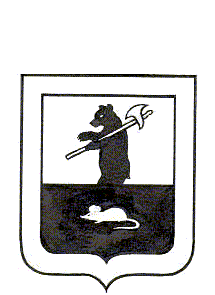 АДМИНИСТРАЦИЯ ГОРОДСКОГО ПОСЕЛЕНИЯ МЫШКИНПОСТАНОВЛЕНИЕг. Мышкин14.04.2017                                                                                                                №  80 О правилах работы с обезличенными даннымив Администрации городского поселения Мышкин	В соответствии с Федеральным законом от 27 июля 2006 года № 152-ФЗ «О персональных данных», постановлениями Правительства Российской Федерации от 15 сентября 2008 года  № 687 «Об утверждении Положения об особенностях обработки персональных данных, осуществляемой без использования средств автоматизации», от 01 ноября 2012 года  № 1119 «Об утверждении требований к защите персональных данных при их обработке в информационных системах персональных данных», от 21 марта 2012 года  № 211 «Об утверждении Перечня мер, направленных на обеспечение выполнения обязанностей, предусмотренных Федеральным законом «О персональных данных» и принятыми в соответствии с ним нормативными правовыми актами, операторами, являющимися государственными или муниципальными органами»,ПОСТАНОВЛЯЕТ:1.   Утвердить Правила  работы с обезличенными данными в Администрации городского поселения Мышкин, согласно приложению №1.2. Утвердить Перечень должностей муниципальных служащих, ответственных за проведение мероприятий по обезличиванию обрабатываемых персональных данных в Администрации городского поселения Мышкин, согласно приложению № 2.3. Настоящее постановление разместить на официальном сайте Администрации городского поселения Мышкин в сети «Интернет».4.  Контроль за исполнением настоящего постановления оставляю за собой.           5.  Постановление вступает в силу с момента его подписанияГлава городскогопоселения Мышкин	                                                                        Е.В. ПетровПриложение № 1 к постановлению Администрациигородского поселения Мышкинот 14.04.2017 № 80ПРАВИЛАработы с обезличенными данными в Администрации городского поселения Мышкин1.  Настоящие Правила разработаны в соответствии с Федеральным законом от 27 июля 2006 года № 152-ФЗ «О персональных данных» (далее – Федеральный закон № 152-ФЗ), постановлением Правительства Российской Федерации от 21 марта 2012 года № 211 «Об утверждении перечня мер, направленных на обеспечение выполнения обязанностей, предусмотренных Федеральным законом «О персональных данных» и принятыми в соответствии с ним нормативными правовыми актами, операторами, являющимися государственными или муниципальными органами» и определяют порядок работы с обезличенными данными  в Администрации городского поселения Мышкин (далее - Администрация).2. В настоящих Правилах используются основные понятия, определенные в статье 3 Федерального закона № 152-ФЗ.3. Обезличивание персональных данных проводится с целью ведения статистических данных, снижения ущерба от разглашения защищаемых персональных данных, снижения класса информационных систем персональных данных оператора и по достижению целей обработки или в случае утраты необходимости в достижении этих целей, если иное не предусмотрено законодательством.4. Способами обезличивания персональных данных при условии дальнейшей обработки персональных данных являются:- уменьшение перечня обрабатываемых сведений; - замена части сведений идентификаторами; - обобщение – понижение точности некоторых сведений;- понижение точности некоторых сведений (например, «Место жительства» может состоять из страны, индекса, города, улицы, дома и квартиры, а может быть указан только город); - деление сведений на части и обработка в разных информационных системах;- другие способы, незапрещенные законодательством.5. Способом обезличивания в случае достижения целей обработки или в случае утраты необходимости в достижении этих целей является сокращение перечня персональных данных.6. Перечень должностей муниципальных служащих Администрации, ответственных за проведение мероприятий по обезличиванию обрабатываемых персональных данных, утверждается постановлением Администрации. Указанные служащие совместно с муниципальными служащими Администрации, осуществляющими обработку персональных данных, готовят предложения по обезличиванию персональных данных, обоснование такой необходимости и способ обезличивания.7. Глава городского поселения Мышкин принимает решение о необходимости обезличивания персональных данных.8.  Муниципальные служащие Администрации, осуществляющие обработку персональных данных в информационных системах персональных данных совместно с ответственным за организацию обработки персональных данных в Администрации, осуществляют непосредственное обезличивание персональных данных выбранным способом.9. Обезличенные персональные данные не подлежат разглашению и нарушению конфиденциальности.10. Обезличенные персональные данные могут обрабатываться с использованием средств автоматизации или  без использования таких средств с персональными данными.11. При обработке обезличенных персональных данных с использованием средств автоматизации необходимо соблюдение:- парольной политики;- антивирусной политики; - правил работы со съемными носителями (если они используется); - правил резервного копирования; - правил доступа в помещения, где расположены элементы информационных систем.12. При обработке обезличенных персональных данных без использования средств автоматизации необходимо соблюдение: - правил хранения бумажных носителей; - правил доступа к ним и в помещения, где они хранятся.13. Обезличивание персональных данных при обработке персональных данных с использованием средств автоматизации осуществляется с помощью специализированного программного обеспечения на основании нормативных правовых актов, правил, инструкций, руководств, регламентов, инструкций на такое  программное обеспечение и иных документов для достижения заранее определенных и заявленных целей. 14. Обезличивание персональных данных при обработке персональных данных без использования средств автоматизации допускается производить способом, исключающим дальнейшую обработку этих персональных данных с сохранением возможности обработки иных данных, зафиксированных на материальном носителе (удаление, вымарывание).	15. Лица, виновные в нарушении требований настоящих Правил, несут ответственность в соответствии с действующим законодательством Российской Федерации.Приложение № 2 к постановлению Администрациигородского поселения Мышкинот 14.04.2017 № 80Перечень должностей муниципальных служащих, ответственных за проведение мероприятий по обезличиванию обрабатываемых персональных данных  в Администрации городского поселения МышкинЗаместитель Главы Администрации  городского поселения МышкинНачальник организационно-правового отдела Администрации городского поселения МышкинКонсультант-главный бухгалтер Администрации городского поселения Мышкин